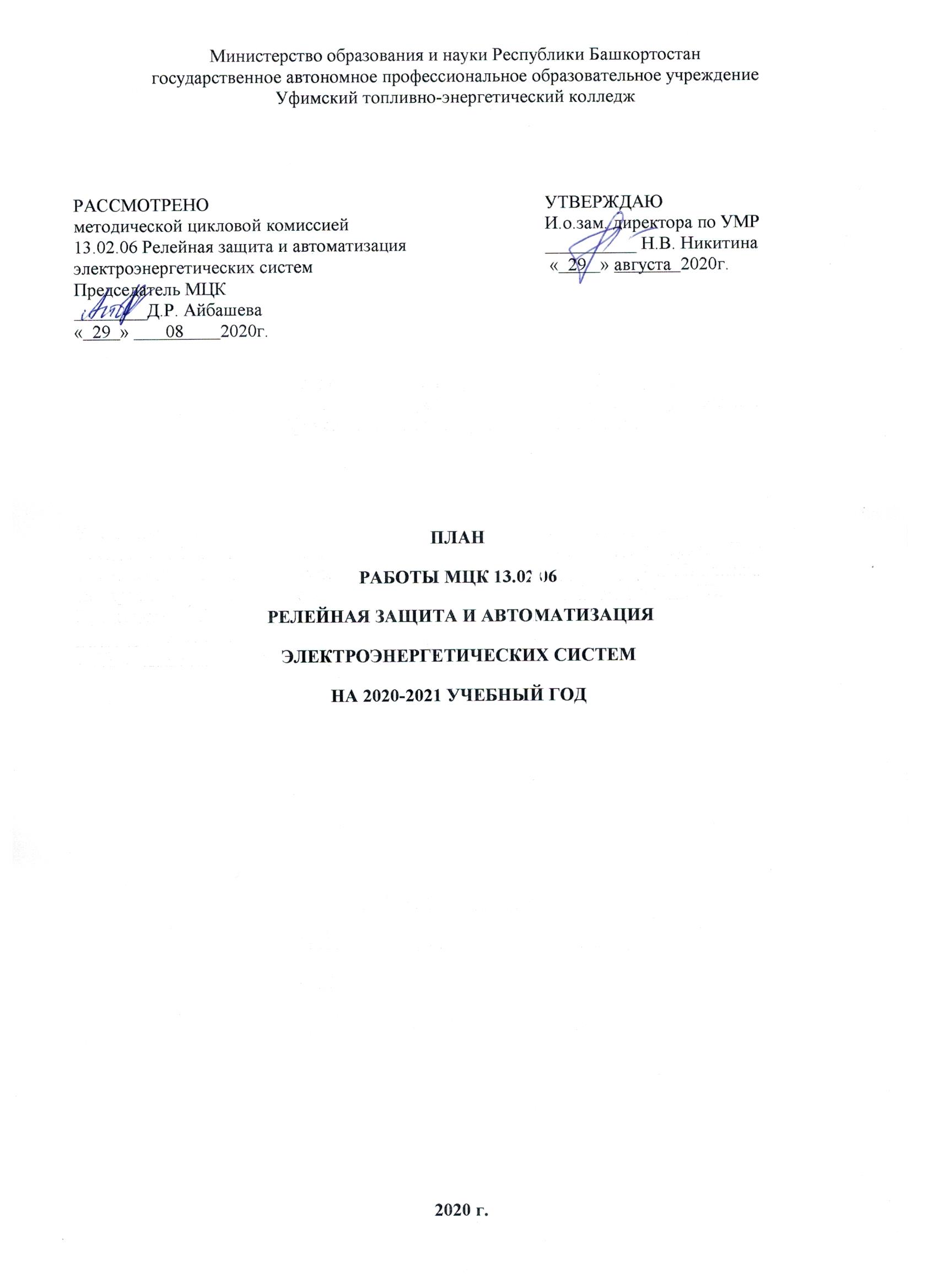 КАЧЕСТВЕННЫЙ СОСТАВ ПРЕПОДАВАТЕЛЕЙ МЦКПОВЫШЕНИЕ КВАЛИФИКАЦИИОБЩИЕ ЦЕЛИ И ЗАДАЧИМЕТОДИЧЕСКОЙ – ЦИКЛОВОЙ КОМИССИИ1.1 .Организация образовательного процесса в соответствии с требованиями ФГОС СПО. ФГОС СПО ТОП-50, профессиональных стандартов, работодателей1.2. Активизация научно-исследовательской деятельности с целью создания условий развития личности студентов.Развитие и применение перспективных образовательных технологий, передового педагогического опыта, современных методов развивающего обучения и воспитания.Совершенствование контроля качества образовательного процесса.Формирование интереса к изучаемым дисциплинам и получаемой профессии посредством учебной и внеклассной работы, реализации междисциплинарных связейНАПРАВЛЕНИЯ ДЕЯТЕЛЬНОСТИ МЕТОДИЧЕСКОЙ ЦИКЛОВОЙ КОМИССИИ1.Активизация работы многофункционального центра прикладных квалификаций и
организации профессионального обучения взрослого населения, расширение дополнительных3.Организация и проведение демонстрационного экзамена с применением информационно коммуникативных технологий и учетом требований WSR 4.Корректировка ППССЗ, рабочих программ УД. ИМ с учетом профессиональных стандартов и требований WorldSkills Russian.5Продолжение работы по созданию и совершенствованию фонда контрольно-оценочных средств в образовательном процессе с использованием современных форм оценивания.6.Повышение профессиональной компетентности преподавателей колледжа в соответствии с профстандартам и через курсы повышения квалификации (т.ч. он-лайн), стажировки различных уровней, участие в научно-практических и теоретических конференциях, форумах, слетах, через создание оптимальных условий для развития, саморазвития, профессионального самоопределения и творческой самоактуализации личности и пр.ОРГАНИЗАЦИОННЫЕ МЕРОПРИЯТИЯ	УЧЕБНО-ВОСПИТАТЕЛЬНАЯ РАБОТАРАБОТА ПО ПОВЫШЕНИЮ ПЕДАГОГИЧЕСКОГО МАСТЕРСТВАМЕТОДИЧЕСКАЯ РАБОТАРАЗВИТИЕ НАУЧНО-ИССЛЕДОВАТЕЛЬСКОЙ РАБОТЫ, УЧАСТИЕ В ОЛИМПИАДАХ И КОНКУРСАХ ПРЕПОДОВАТЕЛЕЙ И ОБУЧАЮЩИХСЯПредседатель МЦК								Айбашева Д.Р.№п/пФ.И.О. образованиеЧто и когда закончилПед стажОбщий стаж         По диплому         По дипломуДата рожденияКатегорияДата последней аттестации№п/пФ.И.О. образованиеЧто и когда закончилПед стажОбщий стажспециальностьквалификацияДата рожденияКатегорияДата последней аттестации1Айбашева Д.Р.высшееБГАУ,201379ЭнергообеспечениепредприятияИнженер-энергетик1989высшаяАпрель,20182Ванюшина Л.Р.ВысшееУфимский авиационныйинститут, 22.06. 792737«Авиационное приборостроение»,Инженер-электромеханиквысшая21.12.20173Шварцман Е.Ю.ВысшееИвановский энергитический институт,1984Автоматизация производства и распределения электроэнергииинженервысшая2015№Ф.И.О.Должность/дисциплина ПМНазвание курса ПКГод окончания курсов, место, количество часовДата, место прохождения стажировкиПланирование курсов по повышению квалификацииПланирование курсов по повышению квалификацииПланирование курсов по повышению квалификации№Ф.И.О.Должность/дисциплина ПМНазвание курса ПКГод окончания курсов, место, количество часовДата, место прохождения стажировки2020202120221АйбашеваД.РПреподовательРелейная защита и автоматизация электроэнергетических систем“Организация учебной деятельностиОбучающихся СПО в соотвествий с Требованияпрофессиональногостандартапедагогапрофессиональногообразования“.№ 18593«Основыпедагогикии психологиив образовани и».№1369272ч.11.04.-14.04.201622.05.- 27.05.201725.04.-29.04.2016г.ОАО“Уфимское мотостроительное производственноеобъединение” . 2.13.02.11-техническаяэксплуатация электрическо го и электромехан ического оборудования .2.13.06- Релейная защита и автоматизаци я электроэнерг отических систем, 2.13.02.03- Электрически е станции. сети и системы. № 73 ООО «БСК»  8.06.2015 по 19.06.2015Сетевые и дистанцио иные (электронные) формы обучения в условиях реализации ФГОС поТОП-50Организация проектно- исследовате льской деятельности учащихся в рамках реализации ФГОС, Деятельностьпреподавателя СПО в условиях реализации .Деятельность преподаютеля СПО в условиях реализации ФГОС по ТОП-50Психолого педагогичес кая компететность педагога2.Шварцман Е.Ю.ПреподавательТехническая эксплуатация электрического оборудованияРазвитие проф. компетентности педагога проф.образовательной организации в условиях реализации ФГОС 2015гРУМНЦ3.Ванюшина Л.Р.ПреподавательЭлектронная техника «Основы педагогики и психологии в образовании»Разработка ОПОП в соответствии стребованиями ФГОС СПО3+ и профессиональных стандартов». 20172015КПК ГАУ ДПО ИРО РБКПК ГАУ ДПО ИРО РБСОДЕРЖАНИЕСрок исполненияИсполнители1Итоги работы МЦК за 2019-2020 учебный годАвгустАйбашева Д.Р.Члены МЦК2Утверждение учебно-планирующей документации и задачи на 2020-2021 учебный годСентябрьАйбашева Д.Р.Члены МЦК3Утверждение материалов:-экзаменационных билетов,-заданий по дипломному проектированию,-ФОСов по дисциплинам и КОСов по ПМ.СентябрьАйбашева Д.Р.Члены МЦК4Утверждение графиков:-дополнительных занятий,-открытой недели МЦК,-консультаций по дипломному проектированию,-взаимопосещений уроков.Сентябрь, майАйбашева Д.Р.Члены МЦК5Планирование мероприятий:-открытой недели МЦКНоябрьАйбашева Д.Р.Члены МЦК6Проверка готовности кабинетов и лабораторий МЦК к работе, учебно-методического обеспечения и разработка планов по обновлению кабинетов.АвгустЧлены МЦК7Разработка и утверждение документации по проведению экзаменов квалификационных по ПМ специальности 13.02.06.Декабрь, мартАйбашева Д.Р.Члены МЦК8Разработка и утверждение тем для дипломного проектирования по специальности 13.02.06.ДекабрьАйбашева Д.Р.Члены МЦК9Контроль за выполнением учебной нагрузкиЯнварь, июньАйбашева Д.Р.10Анализ успеваемости по семестрам.Январь, июньАйбашева Д.Р.Члены МЦК11Анализ взаимопосещений занятий.МартАйбашева Д.Р.12Разработка и утверждение документации   для  проведения демонстрационного экзамена по специальности13.02.06.13Разработка и утверждение площадки   для  проведения демонстрационного экзамена по специальности13.02.06.1Итоги успеваемости в группах МЦК за 2018-2019 год и активизация профессиональной деятельности педагоговСентябрьАйбашева Д.Р.Члены МЦК2Итоги практики и взаимодействие учебного и производственного процессов в условиях реализации ФГОС СПОСентябрь, декабрь, июньАйбашева Д.Р.Члены МЦК3Анализ успеваемости и посещаемости в группе, мероприятияВ течение годаАйбашева Д.Р.Члены МЦК4Оформление портфолио обучающихся В течение годаАйбашева Д.Р.Члены МЦККлассные руководители5Участие во внеурочных и спортивных мероприятиях В течение годаЧлены МЦК6Выявление обучающихся «зоны риска» планируемая работаВ течение годаАйбашева Д.Р.Члены МЦК7Участие в предметных городских, региональных, всероссийских олимпиадах и конкурсах, смотрахВ течение годаАйбашева Д.Р.Члены МЦК8Организация и проведение в колледже конкурсов «Конкурс профессионального мастерства по специальности 13.02.06 »В течение годаАйбашева Д.Р.Члены МЦК1Прохождение курсов повышения квалификации, стажировокПо графикуАйбашева Д.Р.Члены МЦК2Посещение уроков своих коллег в колледже и других учебных заведенияхПо графикуАйбашева Д.Р.Члены МЦК3Участие в работе МЦКВ течение годаАйбашева Д.Р.Члены МЦК4Выступление на заседаниях МЦКВ течение годаАйбашева Д.Р.Члены МЦК5Аттестация преподавателей согласно плануВ течение годаЧлены МЦК6Изучение и распространение передового педагогического опыта, оказание помощи начинающим преподавателям в овладении педагогическим мастерством В течение годаЧлены МЦК7Ознакомление с новинками научно-технической литературы по учебным дисциплинам и профессиональным модулям;проведение междисциплинарных методических конференций преподавателей В течение годаЧлены МЦК1.Разработка методических рекомендаций для самостоятельных, практических и лабораторных работВ течение годаАйбашева Д.Р.Член МЦК2.Разработка методических рекомендаций по курсовому и дипломному проектированиюВ течение годаАйбашева Д.Р.Член МЦК3.Составление программ ГИА,ФОС ГИА и требований к ВКРДекабрьАйбашева Д.Р.4.Создание электронного учебного пособия, он-лайн курсов и др.В течение годаАйбашева Д.Р.5.Ознакомление с новой методической литературойВ течение годаАйбашева Д.Р.Член МЦК6.Посещение семинаров, лекториев, конференций и педсоветовВ течение годаАйбашева Д.Р.Член МЦК7.Разработка УМК дисциплин, ПМ методических материаловВ течение годаАйбашева Д.Р.Член МЦК9.Обобщение опыта работы, проведение открытых уроков, мастер классовВ течение годаАйбашева Д.Р.Член МЦК1.Участие в научно-исследовательской и творческой деятельности преподавателей и обучающихся.В течение годаЧлены МЦК2.Обеспечение положительных результатов в республиканских, всероссийских и международных олимпиадах и конкурсах, чемпионатах профессионального мастерства обучающихся.В течение годаЧлены МЦК3.Участие обучающихся в конкурсах профессионального мастерства «WorldSkills»В течение годаЧлены МЦК